Otevírací doba pro ukládání objemného     nebezpečného odpadu   NE STAVEBNÍHO v roce 2020    sobota					 	   středa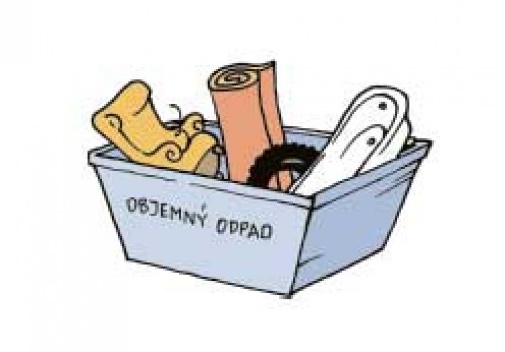 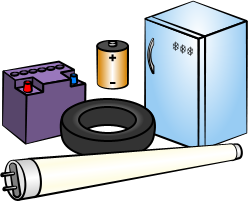    8-10 hod.					15 – 17 hod. 7.3.								 25.3. 4.4.								 29.4. 2.5.								 27.5. 6.6.								 24.6. 4.7.								 29.7. 1.8.								 26.8. 5.9.								 30.9.3.10.				    úterý        27.10.7.11.								25.11.Leden, únor a prosinec po dohodě s obsluhou sběrného místa pp. Vopěnkou nebo Dostálem